Series: RE: Renew | Rebuild | Restore        Message: More than a Fan	           September 10, 2017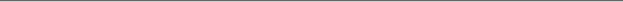 More than a fan.1 Corinthians 12:12–27You are wanted.You are valued. You are needed.You are family.Notes:________________________________________________________________________________________________________________________________________________________________________________________________________________________________________________________________________________________________________________________________________________________________________________________________________________________________________________________________________________________________________________________________________________________________________________________________Praying Together Take some time to list below what is weighing down your heart and bring it to God in prayer:________________________________________________________________________________________________________________________________________________________________________________________________________________________________________________